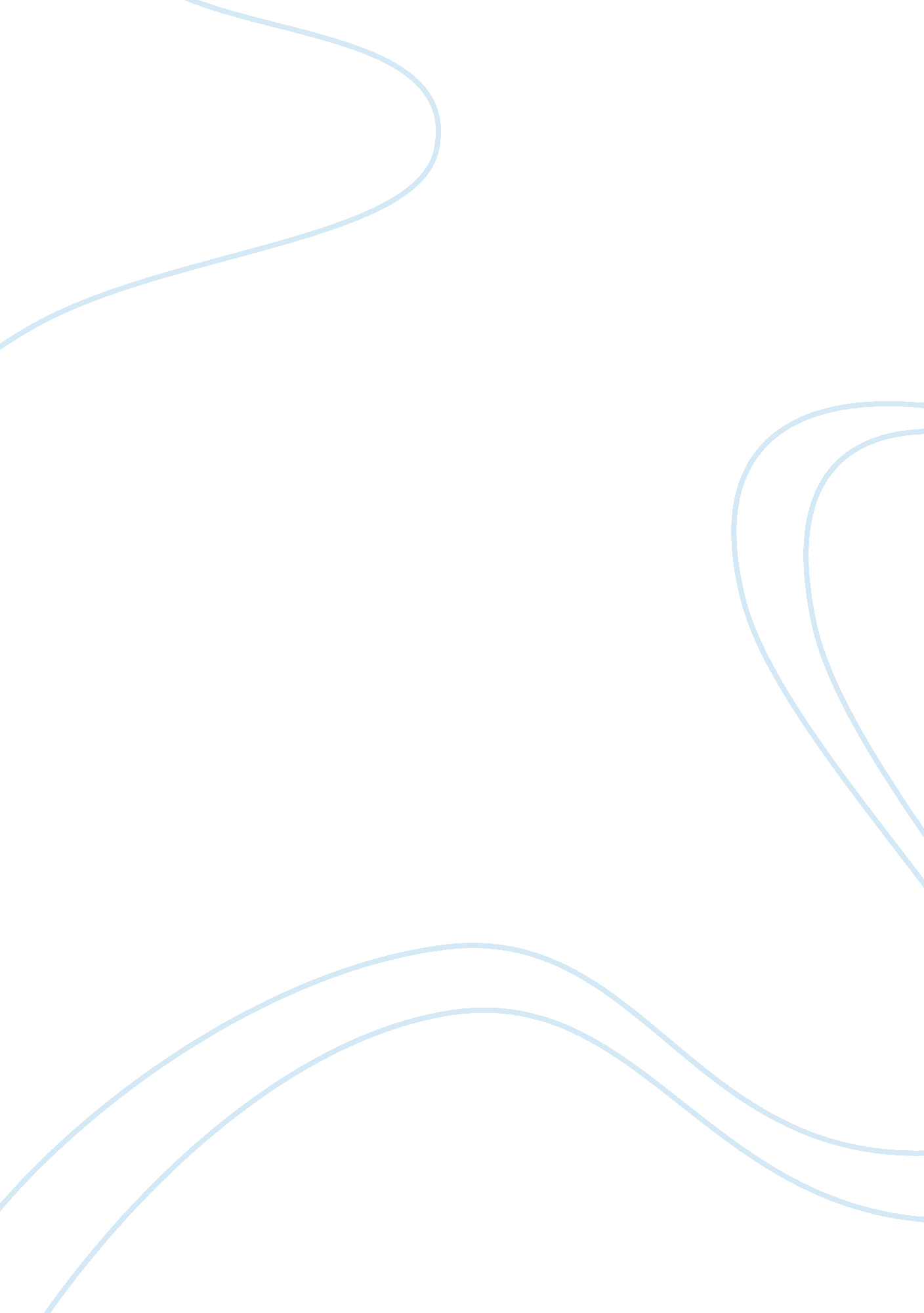 Essay on pollution prevention plan paint lineBusiness, Company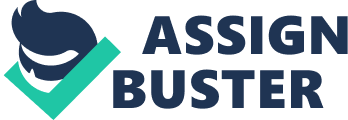 Environmental waste refers to the unwanted by- products which are released to the environment and have the potential of harming living things around the areas of production or release. Paints are mixed up with various organic solvents that have volatile compounds. Free release of those volatile compounds will have a negative impact on the existence of living things, living within the vicinity of paint companies. It is therefore important to ensure the implementation of optimal strategies garnered towards reducing the toxins produced during the manufacturing process. Key in this mandate is the need to minimize the level of solvents utilized and preventing over sprays. The first step in a prevention plan should always entail focusing on the often neglected aspects. Corporations often concentrate on disposing tangible waste at the expense of intangible waste. Waste which cannot be disposed using conventional means mandate extra costs in an attempt to regulate or reduce its’ release. There is need to have protective gear for those working in the company and optimal control machines. This ensures safety to the employees and to the external environment (www. epa. gov/lean, 2011). Methods such as lean focus are very helpful in addressing the issue (Petricek, 2001). Reduction of this waste does not only protect t human health but also increases employee efficiency and corporate income. It is imperative to ensure that the entire company observes all the stipulated protective processes in the lean focus. Proper implementation of the policies reduces to the chemicals that would otherwise be released to the environment. A key approach in this mandate should feature appropriate human resource training. Leaders should work together with employees in meeting this mandate to create value on the need for pollution prevention (Anderson, 2006). Stream mapping is important in ensuring that all corporate employees understand the processes. Data should be taken to enable evaluation of implemented protocols. This allows the implementation of change to address lags in pollution prevention processes. Finally, wastes should be collected and disposed in the safest mode possible to reduce pollution (www. epa. gov/lean, 2011). In conclusion, the use of paints cannot be dispensed in industrial processes. Paints however carry are health hazards both to the corporate employees and to the outside environment. As such, they should be optimally dealt with to protect the lives all parties. Paint companies need exercise constant health regulatory practices to facilitate pollution reduction. Proper planning is advisable to promote people health, lifestyles and increase benefits. References Anderson, M. (2006). Policy and procedure: Providing catering not supplied by RHUL 
catering services. London: Royal Holloway University of London. 
Petricek, R. (2001). Industrial hygiene group: Chemical management system. Retrieved 25 February, 2011 from, 
http://www. bnl. gov/esh/shsd/sop/pdf/IH_SOPS/IH77200. pdf 
www. epa. gov/lean. (2011). The lean and environment toolkit. Retrieved 22 February, 2011 
from, 